AGENDA PART 1 – PUBLICTo resolve that because publicity would be prejudicial to the public interest by reason of the confidential nature of the business to be transacted, the public and press be excluded from the meeting in accordance with the Public Bodies (Admissions to Meetings) Act 1960.MEETING:48th Meeting, in Public of the North Lincolnshire Clinical Commissioning Group Governing Body 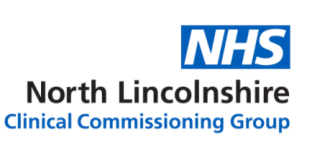 GOVERNING BODYMEETING DATE:Thursday 12th December 2019GOVERNING BODYVENUE:Health Place, Wrawby Road, Brigg DN20 8GSGOVERNING BODYTIME:13:30 – 15:30GOVERNING BODYItemNo.TimingsItemLed byActionRequiredEnclosed/Verbal1.13:30Welcome, Announcements, Apologies and Quoracy ChairTo noteVerbal 2.13:31The Director of Public Health’s Annual Report (DPHAR)/videohttps://www.youtube.com/watch?v=4121gHVbsQ0&feature=youtu.be COOTo note Follow link3.13:44Declarations of InterestIn relation to any item on the agenda of the meeting members are reminded of the need to declare:(i) any interests which are relevant or material to the CCG;(ii) Any changes in interest previously declared;or(iii) Any financial interest (direct or indirect)on any item on the agendaAny declaration of interest should be brought to the attention of the Chair in advance of the meeting or as soon as they become apparent in the meeting. For any interest declared the minutes of the meeting must record:(i)  the   name   of   the   person   declaring        The interest;(ii)	the  agenda  item  number  to  which  the interest relate;(iii)  The nature of the interest;To be declared under this section and at the top of the agenda item which it relates to.ChairTo noteVerbal4.13:46Gifts and Hospitality DeclarationsMembers are reminded of the need to declare the offer and acceptance/refusal of gifts or hospitality in the CCG’s public registerChair To noteVerbal5.13:47Minutes of the meeting held on 10th October 2019ChairFor approval 6.13:52Action Log-Actions update from 10th October 2019Chair For update7.13:57Matters Arising (not covered on the agenda) Chair To noteVerbal8.GOVERNANCE AND ASSURANCE 8.114:02Use of Corporate Seal No use of Seal COTo noteVerbal8.214:03Chief Officer’s UpdateCOOTo note 8.314:13Committee in CommonCOOFor approval9.0STRATEGY AND COMMISSIONING 9.114:23Organisational Development StrategyCOOFor approval9.214:40Information Governance Framework & Strategy CFOFor approval10.0QUALITY PERFORMANCE & FINANCE10.114:50Integrated Quality, Performance & Finance Report DoN&Q/CFO/COOFor approval 11.0GENERAL 12.0REPORTS FOR INFORMATION ONLY 12.115:20CCG Integrated Audit & Governance Committee Summary Chair IA&GCTo note12.215:22CCG Planning & Commissioning Committee Summary Chair P&CCTo note12.315:23CCG Quality, Performance & Finance Committee Summary Chair QP&FCTo note12.415:24CCG Primary Care Commissioning Committee Summary Chair PCCCTo note13.0ANY OTHER BUSINESS15:2514.0DATE AND TIME OF NEXT PUBLIC MEETING 15:30Thursday 13th February 2020 13:30 Board Room, Health Place, Brigg Key to Abbreviations:ChairClinical Commissioning Group Governing Body ChairCOChief OfficerCOOChief Operating Officer  CFOChief Finance OfficerDoN&QDirector of Nursing and QualityDoPCDirector of Primary Care Chair IA&GCChair of the CCG Integrated Audit & Governance CommitteeChair QP&FCChair of the Quality, Performance & Finance Committee Chair PCCCChair of the Joint Commissioning CommitteeChair F&PCChair of the Finance & Performance CommitteeChair P&CCChair of the Planning & Commissioning Committee HC&V Humber Coast & Vale Clinical Commissioning Group Governing Body QuoracyThe meeting will be quorate when a minimum of 4 members are present. These 4 members must include the Chair or Deputy Chair, both of whom will also count towards the following requirements; at least 2 General Practitioners, a lay member and either the CCG Accountable Officer or the Chief Finance Officer.